Tři králové v MŠVe středu 8.1.2020 dopoledne nás navštíví Tři králové.
Kdo chce podpořit Tříkrálovou sbírku, může dát „nějakou korunku“ 
svému dítěti. Výtěžek sbírky je určen především na pomoc nemocným, handicapovaným, seniorům, matkám s dětmi v tísni a dalším jinak sociálně potřebným 
skupinám lidí a to zejména v regionech, kde sbírka probíhá.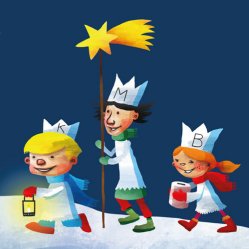 